PROGRAMME DÉTAILLÉ D’AVRIL A JUIN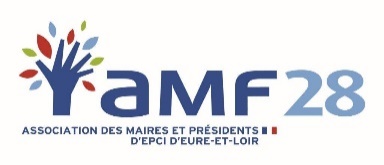 COMMENT S’INSCRIRE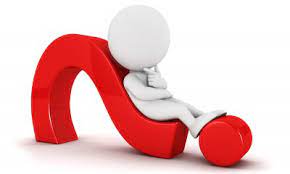 COMMENT S’INSCRIRECOMMENT S’INSCRIRECOMMENT S’INSCRIREINTITULÉDEFORMATIONDATE DE FORMATIONFINANCEMENT A PARTIR DE« MON COMPTE FORMATION »FINANCEMENT A PARTIR DE« MON COMPTE FORMATION »FINANCEMENT PAR LA COLLECTIVITE OU PERSONNELINTITULÉDEFORMATIONDATE DE FORMATIONLien pour inscription  VIA LE  CPF Date limite d’inscription pour l’utilisation du CPFBordereaux d’inscriptionLe financement des équipements publics2 juinhttps://www.moncompteformation.gouv.fr/espace-prive/html/#/formation/recherche/31759982700043_AD28-0506/31759982700043_AD28-050613/05/2022Les fondamentaux en gestion des RH8,9 et 10 juin(3 jrs)https://www.moncompteformation.gouv.fr/espace-prive/html/#/formation/recherche/31759982700043_AD28-06051/31759982700043_AD28-0605118/05/2022La collectivité et les associations13 juinhttps://www.moncompteformation.gouv.fr/espace-prive/html/#/formation/recherche/31759982700043_AD28-0102/31759982700043_AD28-010223/05/2022La gestion de la voirie communale et interco’ 16 juinhttps://www.moncompteformation.gouv.fr/espace-prive/html/#/formation/recherche/31759982700043_AD28-0306/31759982700043_AD28-030625/05/2022La responsabilité pénale des élus23 juinhttps://www.moncompteformation.gouv.fr/espace-prive/html/#/formation/recherche/31759982700043_AD28-0104/31759982700043_AD28-010407/06/2022Construire et porter un projet de territoire27 juinhttps://www.moncompteformation.gouv.fr/espace-prive/html/#/formation/recherche/31759982700043_AD28-0201/31759982700043_AD28-020109/06/2022